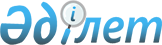 Алға аудандық мәслихатының 2020 жылғы 8 қаңтардағы № 331 "2020-2022 жылдарға арналған Алға қаласының бюджетін бекіту туралы" шешіміне өзгерістер енгізу туралыАқтөбе облысы Алға аудандық мәслихатының 2020 жылғы 5 қарашадағы № 437 шешімі. Ақтөбе облысының Әділет департаментінде 2020 жылғы 10 қарашада № 7619 болып тіркелді
      Қазақстан Республикасының 2008 жылғы 4 желтоқсандағы Бюджет кодексінің 9-1 бабының 2-тармағына және 109-1 бабына, Қазақстан Республикасының 2001 жылғы 23 қаңтардағы "Қазақстан Республикасындағы жергілікті мемлекеттік басқару және өзін-өзі басқару туралы" Заңының 6 бабына сәйкес, Алға аудандық мәслихаты ШЕШІМ ҚАБЫЛДАДЫ:
      1. Алға аудандық мәслихатының 2020 жылғы 8 қаңтардағы № 331 "2020-2022 жылдарға арналған Алға қаласының бюджетін бекіту туралы" (Нормативтік құқықтық актілерді мемлекеттік тіркеу тізілімінде № 6766 тіркелген, 2020 жылғы 27 қаңтарда Қазақстан Республикасының нормативтік құқықтық актілерінің электрондық түрдегі эталондық бақылау банкінде жарияланған) шешіміне келесідей өзгерістер енгізілсін:
      1 тармақта:
      1) тармақшасында:
      кірістер – "554 934,2" сандары "547 096,8" сандарымен ауыстырылсын;
      трансферттер түсімі - "793 028" сандары "501 274,6" сандарымен ауыстырылсын;
      2) тармақшасында:
      шығындар - "939 093,6" сандары "927 938,2" сандарымен ауыстырылсын;
      3) тармақшасында:
      таза бюджеттік кредиттеу – "370 278,5" сандары "364 050,1" сандарымен ауыстырылсын;
      5) тармақшасында:
      бюджет тапшылығы (профициті) – "-16 791,3" сандары "-10 562,9" сандарымен ауыстырылсын;
      6) тармақшасында:
      бюджет тапшылығын қаржыландыру (профицитін пайдалану) – "16 791,3" сандары "387 069,8" сандарымен ауыстырылсын.
      2. Көрсетілген шешімнің 1 қосымшасы осы шешімнің қосымшасына сәйкес жаңа редакцияда жазылсын.
      3. "Алға аудандық мәслихатының аппараты" мемлекеттік мекемесі заңнамада белгіленген тәртіппен:
      1) осы шешімді Ақтөбе облысының Әділет департаментінде мемлекеттік тіркеуді;
      2) осы шешімді оны ресми жариялағаннан кейін Алға аудандық мәслихатының интернет – ресурсында орналастыруды қамтамасыз етсін.
      4. Осы шешім 2020 жылғы 1 қаңтардан бастап қолданысқа енгізіледі. 2020 жылға арналған Алға қаласының бюджеті
					© 2012. Қазақстан Республикасы Әділет министрлігінің «Қазақстан Республикасының Заңнама және құқықтық ақпарат институты» ШЖҚ РМК
				
      Алға аудандық 
мәслихат сессиясының төрағасы 

А. Жиенбаев

      Алға аудандық 
мәслихатының хатшысы 

Б. Жумабаев
Алға аудандық мәслихатының 2020 жылғы 5 қарашадағы 
№ 437 шешіміне қосымшаАлға аудандық мәслихатының 2020 жылғы 8 қаңтардағы № 331 шешіміне 1 қосымша
Санаты
Санаты
Санаты
Санаты
Сомасы 
(мың теңге)
Сыныбы
Сыныбы
Сыныбы
Сомасы 
(мың теңге)
Кіші сыныбы
Кіші сыныбы
Сомасы 
(мың теңге)
Атауы
Сомасы 
(мың теңге)
1
2
3
4
5
I. Кірістер
547 096,8
1
Салықтық түсімдер
43 127
01
Табыс салығы
15 000
2
Жеке табыс салығы
15 000
04
Меншікке салынатын салықтар
28 127
1
Мүлікке салынатын салықтар
 809
3
Жер салығы
928
4
Көлік құралдарына салынатын салық
26 390
2
Салықтық емес түсiмдер
2 695,2
01
Мемлекеттік меншіктен түсетін кірістер
1 730
5
Мемлекет меншігіндегі мүлікті жалға беруден түсетін кірістер
1 730
06
Басқа да салықтық емес түсімдер
965,2
1
Басқа да салықтық емес түсімдер
965,2
4
Трансферттердің түсімдері
501 274,6
02
Мемлекеттік басқарудың жоғары тұрған органдарынан түсетін трансферттер
501 274,6
3
Аудандардың (облыстық маңызы бар қаланың) бюджетінен трансферттер
501 274,6
Функционалдық топ
Функционалдық топ
Функционалдық топ
Функционалдық топ
Функционалдық топ
Сомасы 
(мың теңге)
Кіші функция
Кіші функция
Кіші функция
Кіші функция
Сомасы 
(мың теңге)
Бюджеттік бағдарламалардың әкімшісі
Бюджеттік бағдарламалардың әкімшісі
Бюджеттік бағдарламалардың әкімшісі
Сомасы 
(мың теңге)
Бағдарлама
Бағдарлама
Сомасы 
(мың теңге)
Атауы
Сомасы 
(мың теңге)
1
2
3
4
5
6
II. Шығындар
927 938,2
01
Жалпы сипаттағы мемлекеттік қызметтер
74 568,3
1
Мемлекеттiк басқарудың жалпы функцияларын орындайтын өкiлдi, атқарушы және басқа органдар
74 568,3
124
Аудандық маңызы бар қала, ауыл, кент, ауылдық округ әкімінің аппараты
74 568,3
001
Аудандық маңызы бар қала, ауыл, кент, ауылдық округ әкімінің қызметін қамтамасыз ету жөніндегі қызметтер
71 564,7
022
Мемлекеттік органның күрделі шығыстары
3 003,6
04
Білім беру 
340 902
1
Мектептегі дейінгі тәрбие және оқыту 
340 902
124
Аудандық маңызы бар қала, ауыл, кент, ауылдық округ әкімінің аппараты
340 902
004
Мектепке дейінгі тәрбиелеу және оқыту және мектепке дейінгі тәрбиелеу және оқыту ұйымдарында медициналық қызмет көрсетуді ұйымдастыру
320 166
041
Мектепке дейінгі білім беру ұйымдарында мемлекеттік білім беру тапсырысын іске асыруға 
20 736
07
Тұрғын үй-коммуналдық шаруашылық
66 628,2
3
Елді мекендерді көркейту
66 628,2
124
Аудандық маңызы бар қала, ауыл, кент, ауылдық округ әкімінің аппараты
66 628,2
008
Елді мекендердегі көшелерді жарықтандыру
27 869,6
009
Елді мекендердің санитариясын қамтамасыз ету
1 847 
011
Елді мекендерді абаттандыру және көркейту
36 911,6
12
Көлік және коммуникация
444 869,1
1
Автомобиль көлігі
444 869,1
124
Аудандық маңызы бар қала, ауыл, кент, ауылдық округ әкімінің аппараты
444 869,1
013
Аудандық маңызы бар қалаларда, кенттерде, ауылдарда, ауылдық округтерде автомобиль жолдарының жұмыс істеуін қамтамасыз ету
9 768
045
Аудандық маңызы бар автомобиль жолдарын және елді-мекендердің көшелерін күрделі және орташа жөндеу
435 101,1
15
Трансферттер
970,6
1
Трансферттер
970,6
124
Аудандық маңызы бар қала, ауыл, кент, ауылдық округ әкімінің аппараты
970,6
048
Пайдаланылмаған (толық пайдаланылмаған) нысаналы трансферттерді қайтару 
970,6
III. Таза бюджеттік кредиттеу
364 050,1 
IV. Қаржы активтерімен жасалатын операция бойынша сальдо
0
Қаржы активтерін сатып алу
0
V. Бюджет тапшылығы (профицит)
-10 562,9
VI. Бюджет тапшылығын қаржыландыру (профицитін пайдалану)
387 069,8
 7
Қарыздар түсімі
364 050,1
01 
Мемлекеттік ішкі қарыздар
364 050,1
2 
Қарыз алу келісім шарттары
364 050,1
 16
Қарызды өтеу
0
1 
Қарыздыө теу
0
 8
Бюджет қаражатының пайдаланылатын қалдықтары
16 791,3
 01
Бюджет қаражатының қалдықтары
16 791,3
1
Бюджет қаражатының бос қалдықтары
16 791,3
01
Бюджет қаражатының бос қалдықтары
16 791,3